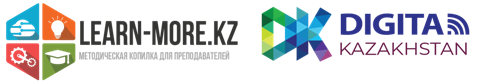 Методический портал LEARN-MORE.KZ приглашает всех желающих поучаствовать в увлекательном и развивающем конкурсе, с ускоренными сроками проверки работ. Работы можно отправлять 24 часа, 7 дней в неделю, каждый успеет поучаствовать, показать свои знания и способности! Главное – желание и творческий порыв, а с остальным мы непременно поможем!В мероприятии могут принять участие дети, работники сферы образования (воспитатели, руководители кружков, методисты, руководители). Мы не оставим без награды никого, так как абсолютно каждый участник получит электронный диплом об участииЦель конкурса: выявление лучших работ профессиональной деятельности работников дошкольного образования, предоставление работникам дошкольного образования возможности соревноваться со своими коллегами в масштабах, обобщение и распространение педагогического опыта между коллегами. ПРЕДМЕТ И СОДЕРЖАНИЕ КОНКУРСАПредметом конкурса являются конспекты, разработки открытого занятия, разработки открытых мероприятий, эссе и т.д. Необходимо предоставить материал, предоставляющий ценность для рабочего процесса. Конкурс проводится по следующим номинациям: "Лучший сценарий нашего праздника" - принимаются разработки открытых мероприятий любой направленности и тематики. "Методические материалы своими руками" - принимаются методические пособия и материалы, изготовленные педагогами и воспитателями ДОУ самостоятельно. "Мое открытое занятие" - принимаются методические разработки любой тематики. "Образовательная деятельность в ДОУ" - принимаются эссе, доклад по данному направлению. Положение и фото отчет конкурсов в ДОУФотоконкурс для детей «Я и мой сад»Фотоконкурс «Я и моя дружная семья»ПОРЯДОК ПРОВЕДЕНИЯ КОНКУРСАФормат проведения Конкурса – заочный, т.е. не требующий личностного присутствия участников Конкурса. Все материалы на Конкурс представляются в электронном виде по электронной почте. УЧАСТНИКИ КОНКУРСА1. Принять участие в Конкурсе могут педагогические работники дошкольного учреждения. 2. Возраст участников не ограничивается, педагогических стаж не учитывается. 3. Участие может быть индивидуальным или совместным. Количество авторов совместной разработки - не более двух человек. 4. Участие в Конкурсе является добровольным. НЕОБХОДИМЫЕ ДОКУМЕНТЫ ДЛЯ УЧАСТИЯДля участия в конкурсе необходимо в адрес оргкомитета направить: - заявку на участие; (Приложение 1)- работу; - Фото или скан чека. Документы и материалы направляются на электронный адрес орг.комитета: learn-more.kz@mail.ru.ФИНАНСОВЫЕ УСЛОВИЯ УЧАСТИЯ В КОНКУРСЕФинансирование Конкурса осуществляется за счѐт организационных взносов участников. Организационный взнос составляет 500 тнг. за работу. Оплата производится на Qiwi кошелек, по номеру: +7 775 449 30 52 (В комментариях указать Фамилию Имя).НАГРАЖДЕНИЕ КОНКУРСАНТОВПо итогам Конкурса комиссией определяются победители (I, II, III место) и победители по номинациям и награждаются памятными призами, которые будут отправлены по почте. Конкурсная комиссия оставляет за собой право учредить дополнительные номинации и изменить сроки рассмотрения конкурсных материалов. Конкурсанты, не вошедшие число Победителей и победителей по номинациям, получают дипломы участников. В соответствии с оценкой конкурсной работы, вы получаете диплом в электронном виде. Электронный диплом выдается в виде качественного электронного файла в формате JPEG, отправляем на электронный почтовый ящик участника. Рассылка дипломов после подведения итогов конкурса. Результаты конкурса будут размещены на нашем сайте: LEARN-MORE.KZСРОКИ И ПОРЯДОК ПРОВЕДЕНИЯ КОНКУРСА1. Прием заявок и материалов с 09.01.2019 г. по 27.01.2019 г.2. Экспертиза работ 28.01 - 31.01.19 г. 3. Рассылка дипломов и подарков 01.02.2019 г.Приложение 1ФИО участника или участниковWhatsApp номер участникаНазвание ДОУАдрес ДОУНазвание работыНазвание номинации